Bright Horizon’s Activities for January 2019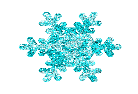 Bright Horizon’s Activities for January 2019Bright Horizon’s Activities for January 2019Bright Horizon’s Activities for January 2019Bright Horizon’s Activities for January 2019Bright Horizon’s Activities for January 2019Bright Horizon’s Activities for January 2019Bright Horizon’s Activities for January 2019Bright Horizon’s Activities for January 2019Bright Horizon’s Activities for January 2019Bright Horizon’s Activities for January 2019Bright Horizon’s Activities for January 2019SundayMondayMondayTuesdayWednesdayWednesdayWednesdayWednesdayThursdayFriday  SaturdaySaturday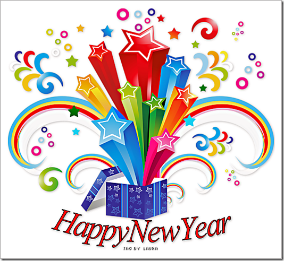 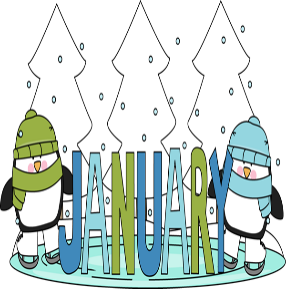 ResidentBirthdaysFather Ed 1-4Adrienne D. 1-11Wayne F. 1-28 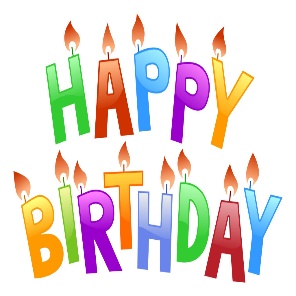 ResidentBirthdaysFather Ed 1-4Adrienne D. 1-11Wayne F. 1-28 1Personal Care Mass on TV10:00 Taking Down Christmas DecorationsTriviaExerciseBingoWii SportsWalking GroupPersonal CareReminiscenceBedtime Reading1Personal Care Mass on TV10:00 Taking Down Christmas DecorationsTriviaExerciseBingoWii SportsWalking GroupPersonal CareReminiscenceBedtime Reading2Personal CareMass on TV10:00 Baking/Joann’s Biscotti Cookies Exercise2:30 Piano Music in the Lobby with Marion CulterVisualizationBingoBowling Personal CareEvening Small TalkBedtime Reading2Personal CareMass on TV10:00 Baking/Joann’s Biscotti Cookies Exercise2:30 Piano Music in the Lobby with Marion CulterVisualizationBingoBowling Personal CareEvening Small TalkBedtime Reading3Personal CareExerciseWhat’s in the bag?BingoList It!3:30 CountryStore OpenedAfternoon StretchPersonal CareEvening Small TalkWii SPORTSBedtime Reading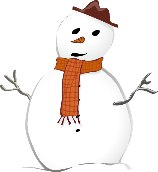 3Personal CareExerciseWhat’s in the bag?BingoList It!3:30 CountryStore OpenedAfternoon StretchPersonal CareEvening Small TalkWii SPORTSBedtime Reading4Personal Care Exercise10:15 Clark YMCA (Silver Sneakers) Bingo2:30 Social Hour/ Dick & Dawn LIST ITAfternoon StretchHelping Around the HousePersonal CareEvening Small TalkBedtime ReadingNational Trivia Day5Personal CareMass on TVBingoExercise 1:30 Mystery Ride (weather permitting)Thanksgiving Noodle Ball3:45 Saturday Mass at ChurchTriviaPersonal CareEvening Small TalkBedtime ReadingMonopoly Game Day 5Personal CareMass on TVBingoExercise 1:30 Mystery Ride (weather permitting)Thanksgiving Noodle Ball3:45 Saturday Mass at ChurchTriviaPersonal CareEvening Small TalkBedtime ReadingMonopoly Game Day 6Personal CareMass on TVExerciseBingoHelping Around the House1:00 UnitedParish ChurchServiceCoffee SocialBowlingPersonal CareEvening Small TalkBedtime ReadingWii Sports7Personal Care Mass on TVTriviaExerciseBingo2:00 Piano Music in the Lobby with JoannWii SportsWalking GroupPersonal CareReminiscenceBedtime Reading7Personal Care Mass on TVTriviaExerciseBingo2:00 Piano Music in the Lobby with JoannWii SportsWalking GroupPersonal CareReminiscenceBedtime Reading8“Hair Day”Personal Care Mass on TVWalking Group10:00 Arts & Crafts/ Festive BookmarksGuinea Pig SocialExercise3:30 RosaryBingoHorse RacesNails & TalesPersonal CareEvening Small TalkBedtime ReadingElvis 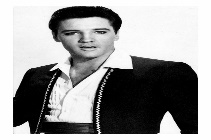 9Personal CareMass on TV10:00 Baking/ Pimento Cheese Tea SandwichesExerciseVisualizationBingo2:30 Yoga Bowling Personal CareEvening Small TalkBedtime Reading9Personal CareMass on TV10:00 Baking/ Pimento Cheese Tea SandwichesExerciseVisualizationBingo2:30 Yoga Bowling Personal CareEvening Small TalkBedtime Reading9Personal CareMass on TV10:00 Baking/ Pimento Cheese Tea SandwichesExerciseVisualizationBingo2:30 Yoga Bowling Personal CareEvening Small TalkBedtime Reading10Personal CareExerciseWhat’s in the bag?11:30 Lunch Trip/ Emma’sBingoList It!3:30 CountryStore OpenedAfternoon StretchPersonal CareEvening Small TalkWii SPORTSBedtime Reading10Personal CareExerciseWhat’s in the bag?11:30 Lunch Trip/ Emma’sBingoList It!3:30 CountryStore OpenedAfternoon StretchPersonal CareEvening Small TalkWii SPORTSBedtime Reading11Personal Care Exercise10:15 Clark YMCA (Silver Sneakers) Bingo2:30 Social Hour/ Walter DeeryLIST ITAfternoon StretchHelping Around the HousePersonal CareEvening Small TalkBedtime Reading12Personal CareMass on TVBingoExercise 1:30 Mystery Ride (weather permitting)Thanksgiving Noodle Ball3:45 Saturday Mass at ChurchTriviaPersonal CareEvening Small TalkBedtime Reading12Personal CareMass on TVBingoExercise 1:30 Mystery Ride (weather permitting)Thanksgiving Noodle Ball3:45 Saturday Mass at ChurchTriviaPersonal CareEvening Small TalkBedtime Reading13Personal CareMass on TVExerciseBingoHelping Around the House Coffee SocialBowlingPersonal CareEvening Small TalkBedtime ReadingWii Sports 14Personal Care Mass on TV10:00 Roberta & JapanTriviaExerciseBingo2:00 Piano Music in the Lobby with JoannWii SportsWalking GroupPersonal CareReminiscenceBedtime Reading14Personal Care Mass on TV10:00 Roberta & JapanTriviaExerciseBingo2:00 Piano Music in the Lobby with JoannWii SportsWalking GroupPersonal CareReminiscenceBedtime Reading15“Hair Day”Personal Care Mass on TV10:00 Arts & Crafts/Making CoastersGuinea Pig SocialExerciseBingoWii SportsPersonal CareEvening Small TalkBedtime Reading16Personal CareMass on TV10:00 Baking/Anise CookiesExerciseVisualizationBingoBowling Personal CareEvening Small TalkBedtime Reading16Personal CareMass on TV10:00 Baking/Anise CookiesExerciseVisualizationBingoBowling Personal CareEvening Small TalkBedtime Reading16Personal CareMass on TV10:00 Baking/Anise CookiesExerciseVisualizationBingoBowling Personal CareEvening Small TalkBedtime Reading17Personal Care10:00 Catholic Mass with Fr. CarlosExerciseWhat’s in the bag?BingoList It!3:30 CountryStore OpenedAfternoon StretchPersonal CareEvening Small TalkWii SPORTSBedtime Reading17Personal Care10:00 Catholic Mass with Fr. CarlosExerciseWhat’s in the bag?BingoList It!3:30 CountryStore OpenedAfternoon StretchPersonal CareEvening Small TalkWii SPORTSBedtime Reading18Personal Care Exercise10:15 Clark YMCA (Silver Sneakers) Bingo2:30 Social Hour/ Tony Valley LIST ITAfternoon StretchHelping Around the HousePersonal CareEvening Small TalkBedtime ReadingWinnie the Pooh Day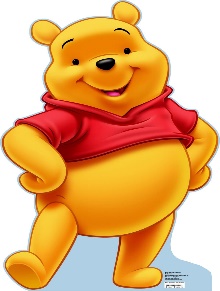 19Personal CareMass on TVBingoExercise 1:30 Mystery Ride (weather permitting) Thanksgiving Noodle Ball3:45 Saturday Mass at ChurchPersonal CareEvening Small TalkBedtime Reading19Personal CareMass on TVBingoExercise 1:30 Mystery Ride (weather permitting) Thanksgiving Noodle Ball3:45 Saturday Mass at ChurchPersonal CareEvening Small TalkBedtime ReadingBright Horizon’s Activities for January 2019Bright Horizon’s Activities for January 2019Bright Horizon’s Activities for January 2019Bright Horizon’s Activities for January 2019Bright Horizon’s Activities for January 2019Bright Horizon’s Activities for January 2019Bright Horizon’s Activities for January 2019Bright Horizon’s Activities for January 2019Bright Horizon’s Activities for January 2019Bright Horizon’s Activities for January 2019Bright Horizon’s Activities for January 2019Bright Horizon’s Activities for January 2019SundaySundayMondayTuesdayTuesdayTuesdayWednesdayWednesdayThursdayFridayFridaySaturday20Personal CareMass on TVExerciseBingoHelping Around the HouseCoffee Social Ring TossPersonal CareEvening Small TalkBedtime ReadingWii Sports20Personal CareMass on TVExerciseBingoHelping Around the HouseCoffee Social Ring TossPersonal CareEvening Small TalkBedtime ReadingWii Sports21Personal Care Mass on TVTriviaExerciseBingo2:00 Piano Music in the Lobby with JoannWii SportsWalking GroupPersonal CareReminiscenceBedtime ReadingNational Hugging Day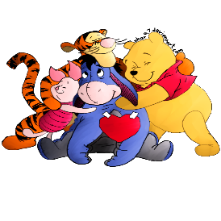 22“Hair Day”Personal Care Mass on TV10:00 Arts & Crafts/ PaintingGuinea Pig Social ExerciseBingo3:30 RosaryWii SportsWalking GroupPersonal CareEvening Small TalkBedtime Reading22“Hair Day”Personal Care Mass on TV10:00 Arts & Crafts/ PaintingGuinea Pig Social ExerciseBingo3:30 RosaryWii SportsWalking GroupPersonal CareEvening Small TalkBedtime Reading22“Hair Day”Personal Care Mass on TV10:00 Arts & Crafts/ PaintingGuinea Pig Social ExerciseBingo3:30 RosaryWii SportsWalking GroupPersonal CareEvening Small TalkBedtime Reading23Personal CareMass on TV10:00 CareTenders, Fall PreventionExercise2:30 Yoga (CR)VisualizationBingoBowling Personal CareEvening Small TalkBedtime Reading23Personal CareMass on TV10:00 CareTenders, Fall PreventionExercise2:30 Yoga (CR)VisualizationBingoBowling Personal CareEvening Small TalkBedtime Reading24Personal Care10:00 Catholic Mass with Fr. CarlosExerciseWhat’s in the bag?BingoList It!2:30 Animal Craze (CR)3:30 CountryStore OpenedAfternoon StretchPersonal CareEvening Small TalkWii SPORTSBedtime ReadingNational Compliment Day25Personal Care Exercise10:15 Clark YMCA (Silver Sneakers) Bingo2:30 Social Hour/ Terry NallyLIST ITAfternoon StretchHelping Around the HousePersonal CareEvening Small TalkBedtime Reading25Personal Care Exercise10:15 Clark YMCA (Silver Sneakers) Bingo2:30 Social Hour/ Terry NallyLIST ITAfternoon StretchHelping Around the HousePersonal CareEvening Small TalkBedtime Reading26Personal CareMass on TVBingoExercise 1:30 Mystery Ride (weather permitting) Noodle Ball3:45 Saturday Mass at ChurchPersonal CareEvening Small TalkBedtime Reading27Personal CareMass on TVExerciseBingoHelping Around the HouseCoffee SocialRing TossPersonal CareEvening Small TalkBedtime ReadingWii Sports 27Personal CareMass on TVExerciseBingoHelping Around the HouseCoffee SocialRing TossPersonal CareEvening Small TalkBedtime ReadingWii Sports 28Personal Care Mass on TVTriviaExerciseBingo2:30 Resident Birthday PartyWith The CavaliersWii SportsWalking GroupPersonal CareReminiscenceBedtime Reading29“Hair Day”Personal Care Mass on TV10:00 Arts & Crafts/ Groundhog HopesGuinea Pig SocialExerciseBingoWii SportsWalking GroupPersonal CareBedtime ReadingNational Puzzle Day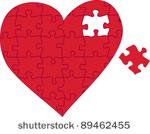 29“Hair Day”Personal Care Mass on TV10:00 Arts & Crafts/ Groundhog HopesGuinea Pig SocialExerciseBingoWii SportsWalking GroupPersonal CareBedtime ReadingNational Puzzle Day29“Hair Day”Personal Care Mass on TV10:00 Arts & Crafts/ Groundhog HopesGuinea Pig SocialExerciseBingoWii SportsWalking GroupPersonal CareBedtime ReadingNational Puzzle Day30“Foot Doctor”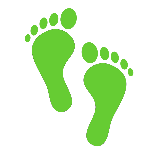 Personal CareMass on TV10:00 Baking/ Bruschetta CrostinisExerciseBingoVisualizationBowling Personal CareEvening Small TalkBedtime Reading30“Foot Doctor”Personal CareMass on TV10:00 Baking/ Bruschetta CrostinisExerciseBingoVisualizationBowling Personal CareEvening Small TalkBedtime Reading31Personal Care10:00 Catholic Mass with Fr. CarlosExerciseWhat’s in the bag?BingoList It!3:30 CountryStore OpenedAfternoon StretchPersonal CareEvening Small TalkWii SPORTSBedtime Reading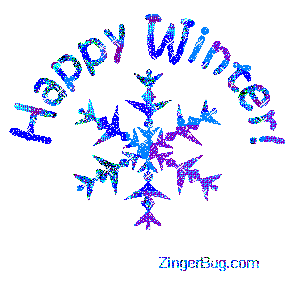 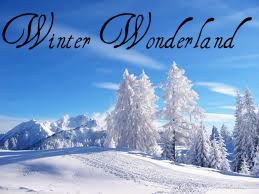 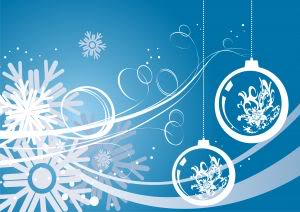 Main EventsCountry Store is open on Tuesday & Thursday - 3:30PM                      Movies will be held on Tuesday & Thursday at 6:15PM, Saturday at 1:00pm & Sunday @ 3:30PM in the TV RoomMain EventsCountry Store is open on Tuesday & Thursday - 3:30PM                      Movies will be held on Tuesday & Thursday at 6:15PM, Saturday at 1:00pm & Sunday @ 3:30PM in the TV RoomMain EventsCountry Store is open on Tuesday & Thursday - 3:30PM                      Movies will be held on Tuesday & Thursday at 6:15PM, Saturday at 1:00pm & Sunday @ 3:30PM in the TV RoomMain EventsCountry Store is open on Tuesday & Thursday - 3:30PM                      Movies will be held on Tuesday & Thursday at 6:15PM, Saturday at 1:00pm & Sunday @ 3:30PM in the TV RoomMain EventsCountry Store is open on Tuesday & Thursday - 3:30PM                      Movies will be held on Tuesday & Thursday at 6:15PM, Saturday at 1:00pm & Sunday @ 3:30PM in the TV RoomMain EventsCountry Store is open on Tuesday & Thursday - 3:30PM                      Movies will be held on Tuesday & Thursday at 6:15PM, Saturday at 1:00pm & Sunday @ 3:30PM in the TV RoomMain EventsCountry Store is open on Tuesday & Thursday - 3:30PM                      Movies will be held on Tuesday & Thursday at 6:15PM, Saturday at 1:00pm & Sunday @ 3:30PM in the TV RoomMain EventsCountry Store is open on Tuesday & Thursday - 3:30PM                      Movies will be held on Tuesday & Thursday at 6:15PM, Saturday at 1:00pm & Sunday @ 3:30PM in the TV RoomMain EventsCountry Store is open on Tuesday & Thursday - 3:30PM                      Movies will be held on Tuesday & Thursday at 6:15PM, Saturday at 1:00pm & Sunday @ 3:30PM in the TV RoomMain EventsCountry Store is open on Tuesday & Thursday - 3:30PM                      Movies will be held on Tuesday & Thursday at 6:15PM, Saturday at 1:00pm & Sunday @ 3:30PM in the TV Room